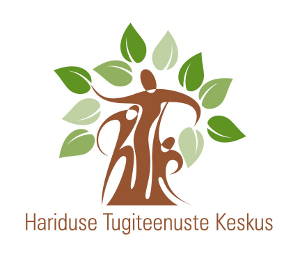 Hariduse Tugiteenuste Keskuse kaasamine juhtumisse - millist infot edastada?Lapse nimi, sünniaeg ja vanus iseloomustuse koostamise hetkelLapse tugevused:Peamised valdkonnadKuidas avaldub lasteasutusesPõhiprobleemi väljatoomine:Millal märgatiKuidas avaldub lasteasutusesLasteaiasisene toetamine (mida on tehtud ja milline on olnud tulemus):Rühma tasandilKoostöö lasteaia tugimeeskonnagaKoostöö lapsevanematega (kokkulepped, ümarlauad jm)Lasteaiaväline tegevus (mida on tehtud ja milline on olnud tulemus):Pöördumised teistesse asutustesse (nt Rajaleidja, TÜ Kliinikum jm) Lasteaiaväliselt saadav lisaabi (kui on)HTKsse pöördumise põhjus:Peamised küsimused HTK spetsialisti(de)leMilline võiks olla HTK ja lasteasutuse spetsialistide omavaheline koostöö lapse arengu toetamisel?Lasteasutuse poolse tagasiside saaja ja kontaktid